Curriculum vitae(on visit visa until 23/11/2014)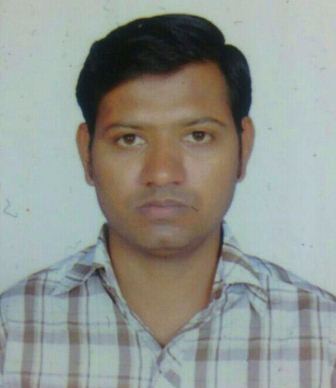 ,	Mohd Tariq Farooq Shaikh,	42,Rajiv Gandhi Nagar,	Mahim Sion Link road,	Mahim East Mumbai 400017	Email : tariq-shaikh@hotmail.com	Mob: +971501031375 / +919773696418CAREER OBJECTIVEAchieving and excelling in the field of information technology with continuous endeavor of enhancing my skills and contributing towards the organizational objectives.WORK EXPERIENCEWorking in Macrotech Esolution.                                                                                                                Desktop Engineer – 12th Dec 2011 to 30th Aug 2014           Responsibilities:Handling mail client system outlook/outlook express.Installation of wireless router & configuration.Active directory installation & creating new domain.Applying group policy in domainCreating new domain user, organization unit, computer account.Taking data backup on daily basis from server.Configure DNS,DHCP & configure on client machine also.Repairs of laptop, Desktop motherboard on chip level.Different kind of mobile repairs on chip level.Working in Omnitech Infosolution Ltd Customer Support Engineer – 6th july 2010 to Oct 2011.Client      : Four Seasons Hotel (Mumbai)Position   : FM EngineerDuration: July 2010 to Oct 2011.    Job Profile: Solving the problems of user end Desktop Applications, Hardware &                         Network Problem.   Responsibilities:                         Four Seasons   Hotel  is a  one of the Famous 5 star Hotel in India.                   Handling Mail Client system Lotus 8.0.Handling 120 pcs /workstations (hardware and software troubleshooting) .LAN/Wan installation/configuration/support (Windows) Helping the Guest in connecting the Wi –Fi and solving all computer related queries.Setup of veritas  backup exec-11d and installation, Involved in network Designing & Implementation of Server Room.Handling the Backup Procedure on daily basis through LTO Tapes .Setup and manage Windows 2003 Domain and Active DirectoryAdministrating Micros 9700 application running on Windows (SQL 2000).Responsible for training of hotel staff for utilization of IT resources.Maintaining Trend Micro anti-virus server. Sound Knowledge of  hotel software like PMS/Micros/SUN/Hafley/HRISInstall Hotel Software Like  SUN 5.2.2 Client,95 Delphi Workstation,Vision 6.3.3-1For  SQL Server, Opera ,Micros System 9700,ARS Installation.Worked in Som infotech           Customer support engineer -29th April 2009 to 31st March 2010Responsibilities:Handling customer amc pc all over Mumbai (hardware & software                      troubleshooting)Installation of laser printer, Dot matrix & network printer etc.Configure outlook & outlook Express in client systemCreate small business network as per client needs.Installation of Windows Xp,vista & windows 7 OS in client systemCreating workgroup & Domain on client side.Support online to client to resolve the problem via team viewer   ammyy admin software.QUALIFICATIONPassed H.S.C. (com) In Feb -2008 with second class through R.C.Mahim night Collage - Mumbai Board.Passed S.S.C. In year march -2006 with second class through mahatma Gandhi High school - Mumbai Board. TECHNICAL SKILL	Diploma in Hardware and networking from JETKING INSTITUTE	[Basic ELECTRONICS, DESKTOP O.S, A+, N+, CCNA, MCSA]PERSONAL DETAILS	Date of Birth	: 11th November, 1986	Marital status	: Single	Gender	: Male	Nationality	: Indian	Hobby 	: Listening to music, playing cricket	Language Known	: English, Marathi & HindiPassport Details	Passport	: J5725195 	Date of Issue	: 11/01/2011	Date of Expiry	: 10/01/2021DECLARATION	I hereby declare that all above mentioned information given by me is true to the best of my knowledge.Date:                                                                 	                           Tariq F. ShaikhPlace: Mumbai (India)             	           	     (Signature of the Applicant)